ÖĞRENCİ OBS STAJ BAŞVURUSUDumlupınar Üniversitesi OBS Sistemine Giriş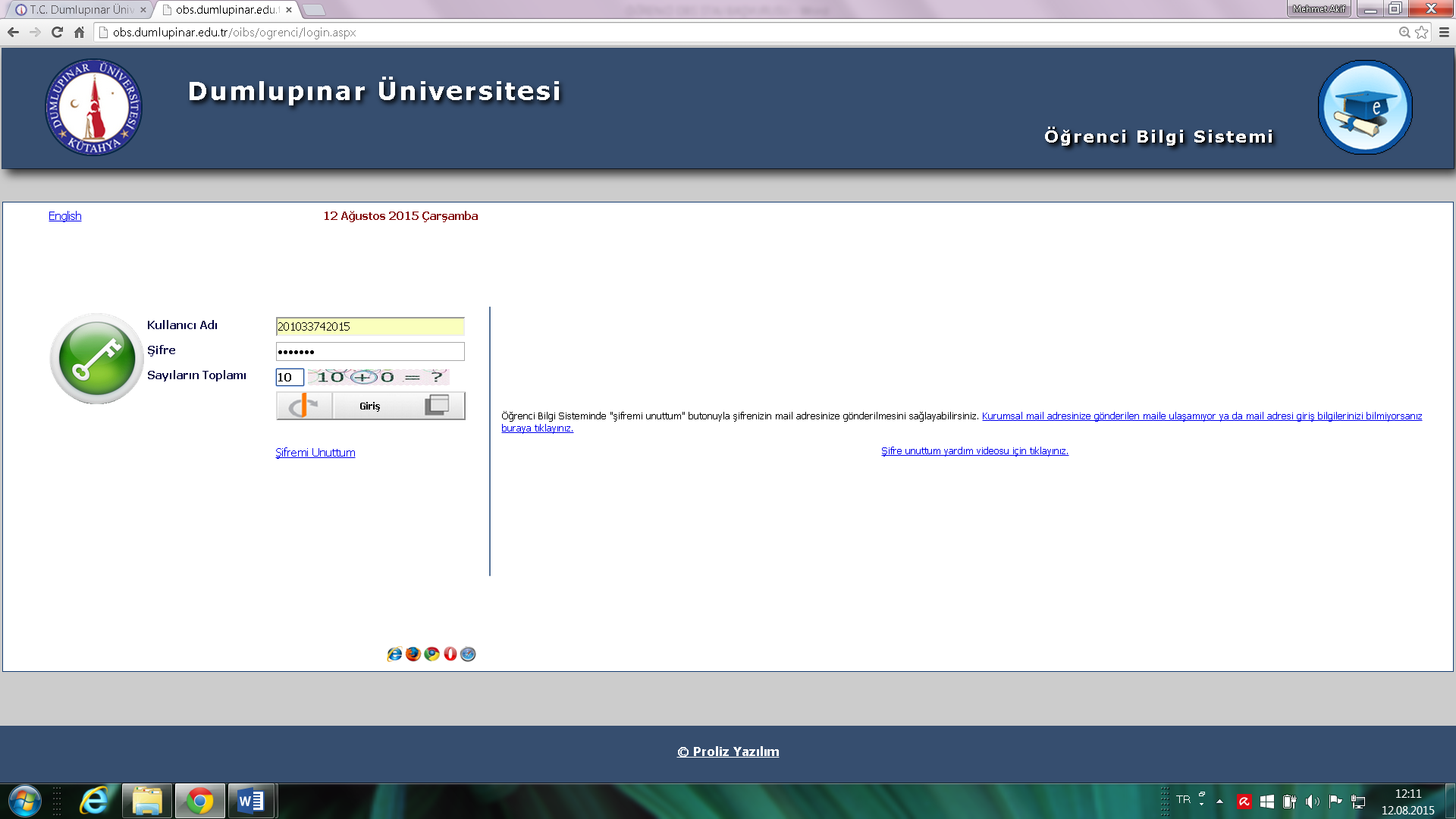 Ders ve Dönem İşlemleri	Staj Başvurusu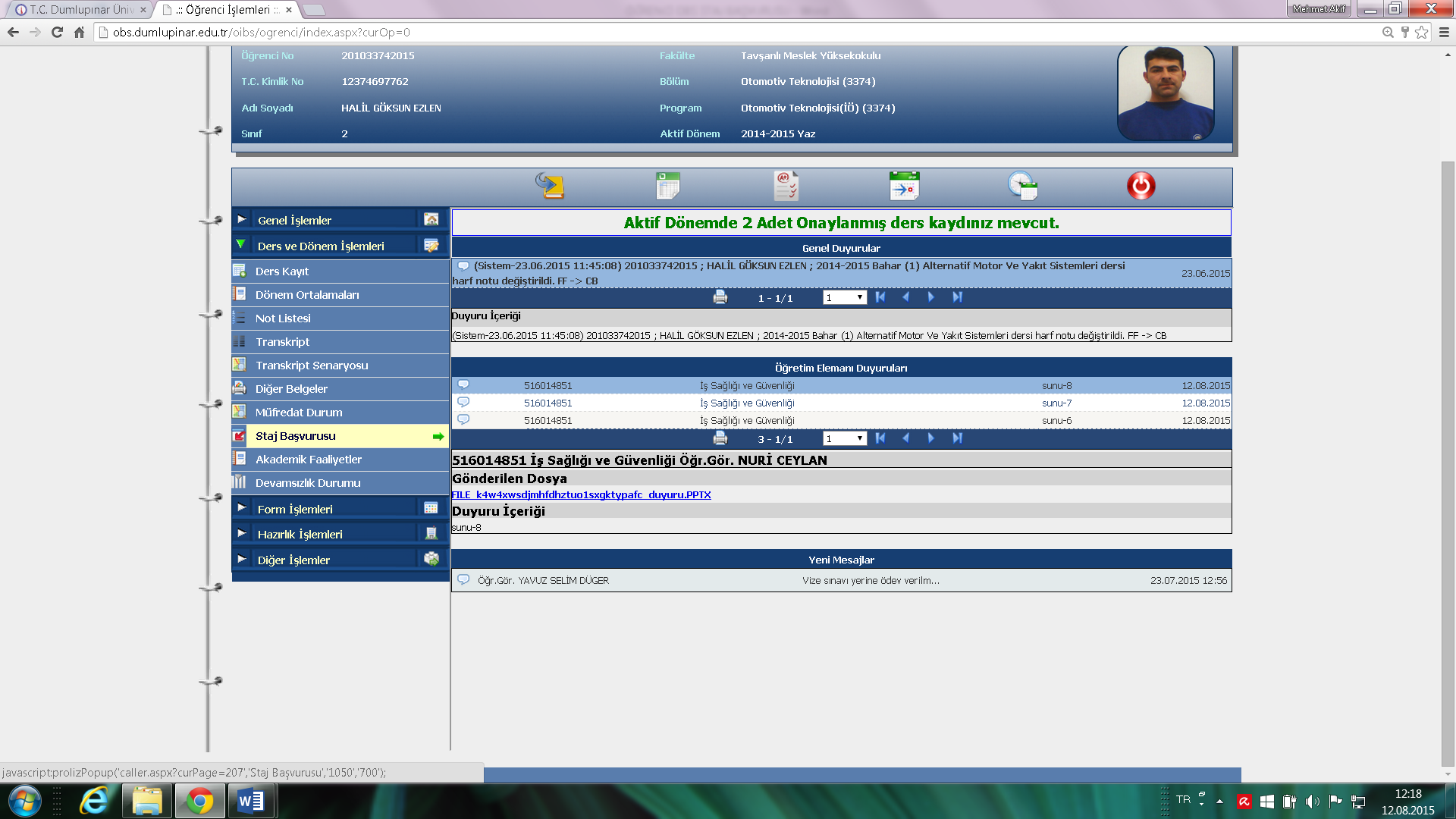 Kayıt yok yazısı üzerindeki yeşil (+) seçilir.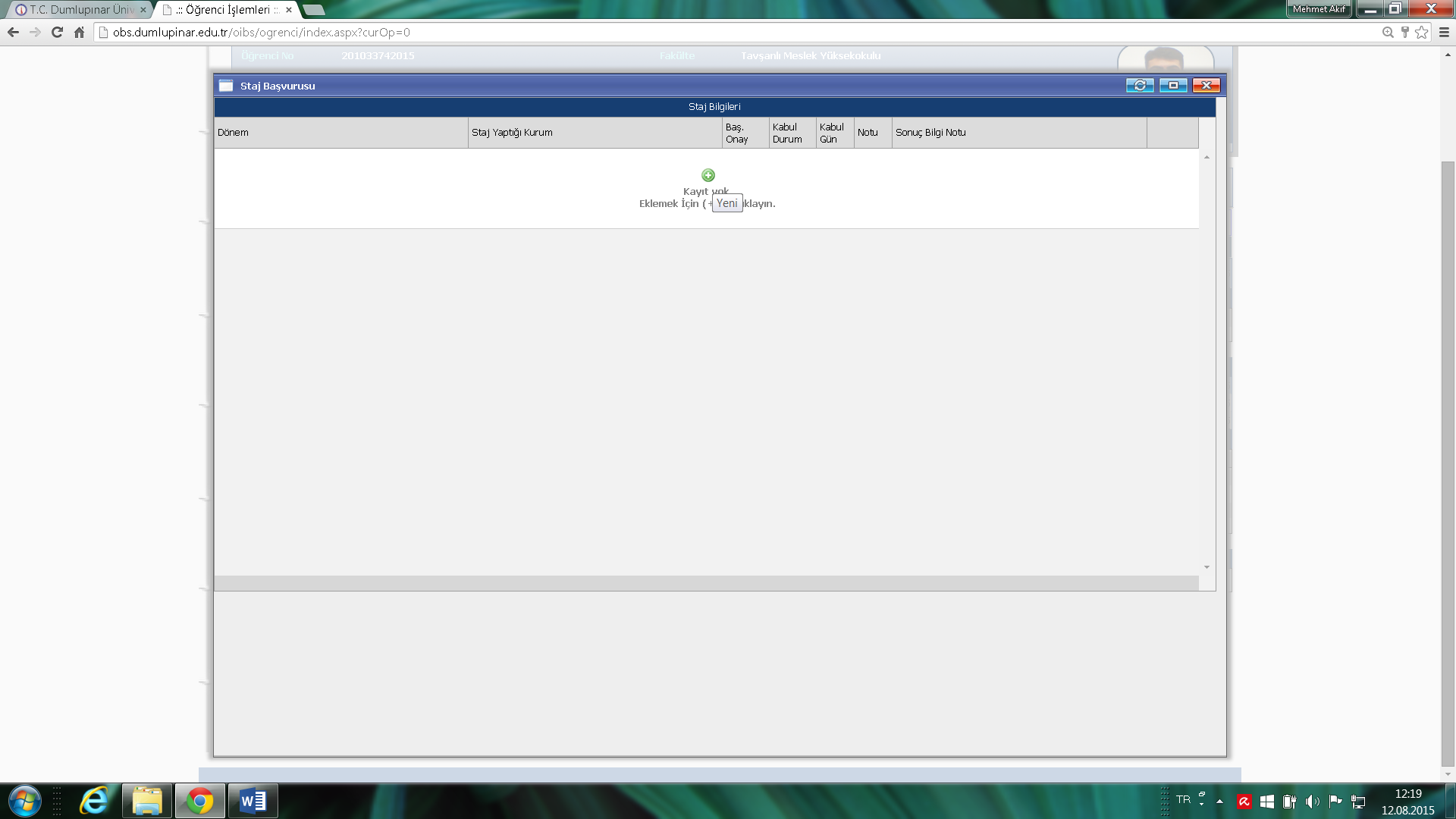 Açılan Staj Başvurusu ekranına staj bilgileri yazılır.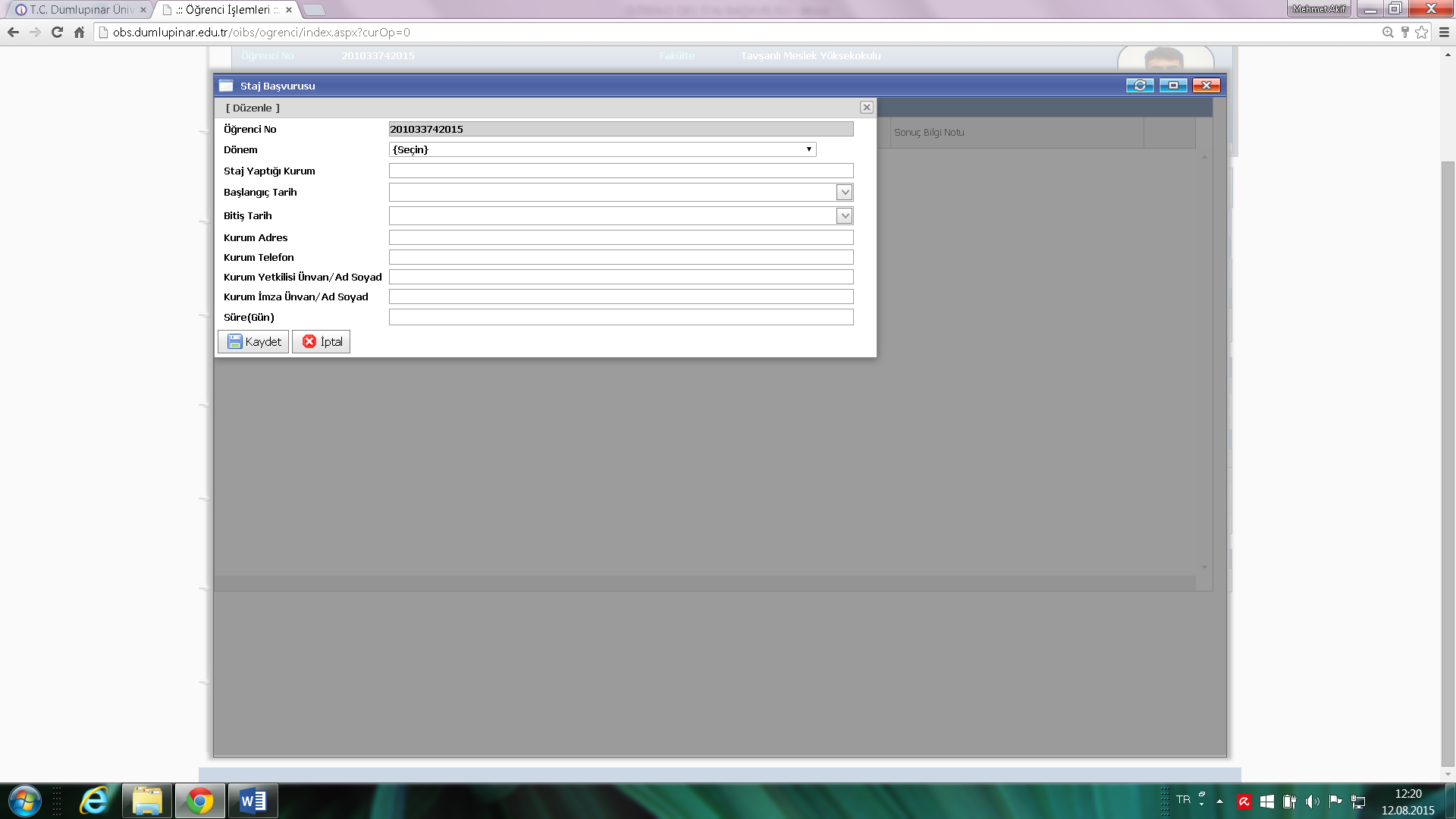 Yazma işleminden sonra “Kaydet” işlemi yapılarak staj başvurusu tamamlanır.